Fakultet ekonomije i turizma„Dr. Mijo Mirković“NAPUTAK O ZAVRŠNOM I DIPLOMSKOM RADUZAVRŠNI RADPreddiplomski studij završava obranom završnog rada.Postupak prijave završnoga radaIzbor teme završnoga rada student dogovara s mentorom do 15. travnja završne akademske godine.Ispunjenu Prijavu teme završnoga rada preddiplomskoga ili stručnoga studija potpisuje mentor te ju student predaje u ISVU službu.ISVU evidentira prijavu teme završnoga rada i podatke o kolegiju iz kojega student piše završni rad, ime mentora te naslov završnoga rada. Tema završnog rada odabire se iz kolegija odslušanih na preddiplomskom studiju.Student izrađuje završni rad uz uvažavanje primjedbi mentora i u skladu s uputama iz Pravilnika o završnome radu.Nakon prihvaćanja konačne inačice završnoga rada, student ga treba  predati u tri primjerka, uvezan u plastični uvez, u studensku  službu ili mentoru. Potrebno je voditi računa da se konačna inačica završnog rada (odobrena od strane mentora) treba predati mentoru ili studentskoj službi najkasnije dva tjedna prije datuma obrane. Student je dužan također predati indeks na sravnanje u studentsku službu, a obrana završnog rada može biti najranije 5 dana od dana predaje indeksa.Studentska služba preuzima odobreni završni rad te priprema sve podatke vezane za organizaciju obrane, izdavanje svjedodžbe i dopunske isprave o studiju.Nakon obrane završnoga rada student je dužan u studentsku službu predati: tekst završnoga rada, sažetak, Izjavu o akademskoj čestitosti, Izjavu o korištenju autorskog djela, sve u PDF formatu  na jednom CD-u, te potpisanu Izjavu o akademskoj čestitosti i potpisanu Izjavu o korištenju autorskog djela u tiskanom obliku. Dakle daju se dvije inačice spomenutih Izjava:  u digitalnom obliku na CD – u nepotpisane, te u tiskanom obliku, potpisane, uz CD. Opseg i sadržaj završnog radaOpseg završnog rada je minimalno 25 stranica.Završni rad treba biti otisnut računalnim pisačem na papiru formata A4; font: Arial; veličina slova teksta 12; podrubne bilješke (fusnote) 10; prored 1,5; prored u bilješci 1,0; margine 2,5 cm. Poglavlja se pišu fontom Arial, bold, veličina slova 14, potpoglavlja prve razine fontom Arial, bold, veličina slova 12; potpoglavlja druge razine fontom Arial, italic, veličina slova 12.Završni rad sastoji se od: - prozirne folije (meki uvez) - prve ili vanjske naslovne stranice- druge ili unutarnje naslovne stranice- potpisane izjave o akademskoj čestitosti- potpisane izjave o korištenju autorskog djela- sadržaja- uvoda- obrade teme- zaključka- popisa literature i drugih izvora podataka koji su upotrijebljeni u izradi završnog rada- priloga (ako postoje)- sažetka na hrvatskom jeziku, jeziku na kojem je rad pisan i na engleskom jeziku (obavezno nakon teksta sažetka navesti ključne riječi na hrvatskom i engleskom jeziku).Tekst završnog rada mora početi uvodom, a sadrži još glavna poglavlja, zaključak, popis korištene literature, priloge, popis tablica i grafikona i sažetak na hrvatskom i engleskom jeziku. Naslov rada mora biti kratak i jasan i mora odražavati sadržaj rada. Uvod kreće od općeg prema specifičnom, tj. student kratkim pregledom općih obilježja uvodi u problematiku koju istražuje u radu. Glavni tekst treba sadržavati podatke  o rezultatima istraživanja zadane teme. Zaključak sadrži jasno izrečene tvrdnje.Fusnote su bilješke pri dnu stranice koje se koriste za dodatna pojašnjenja osnovnog teksta. U njima se bilježi ono što je važno za dublje razumijevanje glavnog teksta, a čime se ne želi opterećivati taj isti tekst. Označavaju se na dnu stranice, u kontinuitetu, kroz cijeli rad, arapskim brojevima počevši od 1. U slučaju odabira Chicago stila referiranja koriste se i za navođenje bibliografskih izvora. Naslovi poglavlja (od Uvoda do Zaključka) moraju biti kratki i jasni, te redom numerirani arapskim brojevima. Tablice, grafikoni i slike moraju imati broj, naziv i izvor podataka. Numeriraju se u kontinuitetu arapskim brojevima (posebno tablice, posebno grafikoni, posebno slike). Tablice, grafikoni i slike dolaze unutar samog teksta.Za popis korištene literature (način citiranja) student može koristiti Chicago ili Harvard stil, te dosljedno primjenjivati odabrani stil citiranja u završnom radu.DIPLOMSKI RADDiplomski studij završava pisanjem i obranom diplomskog radaPostupak prijave diplomskog radaIzbor teme diplomskog  rada student dogovara s mentorom do 15. travnja završne akademske godine.Ispunjenu Prijavu teme diplomskog rada potpisuje mentor te ju student predaje u ISVU službu.ISVU evidentira prijavu teme diplomskog rada i podatke o kolegiju iz kojega student piše rad, ime mentora te naslov diplomskog rada. Tema diplomskog rada odabire iz kolegija odslušanih na diplomskom studiju.Student izrađuje diplomski rad uz uvažavanje primjedbi mentora i u skladu s uputama iz Pravilnika o diplomskome radu.Nakon prihvaćanja konačne inačice diplomskog rada, student ga treba  predati u tri primjerka, uvezan u plastični uvez, u studensku  službu ili mentoru. Potrebno je voditi računa da se konačna inačica diplomskog rada (odobrena od strane mentora) treba predati mentoru ili studentskoj službi najkasnije dva tjedna prije datuma obrane. Student je dužan također predati indeks na sravnanje u studentsku službu, a obrana diplomskog rada može biti najranije 5 dana od dana predaje indeksa.Studentska služba preuzima odobreni diplomski rad te priprema sve     podatke vezane za organizaciju obrane, izdavanje svjedodžbe i     dopunske isprave o studiju.Nakon obrane diplomskog rada student je dužan u studentsku službu predati: tekst završnoga rada, sažetak, Izjavu o akademskoj čestitosti, Izjavu o korištenju autorskog djela, sve u PDF formatu  na jednom CD-u, te potpisanu Izjavu o akademskoj čestitosti i potpisanu Izjavu o korištenju autorskog djela u tiskanom obliku. Dakle daju se dvije inačice spomenutih Izjava:  u digitalnom obliku na CD – u nepotpisane, te u tiskanom obliku, potpisane, uz CD. Opseg i sadržaj diplomskog radaOpseg diplomskoga rada je minimalno 60 stranica.Diplomski rad  treba biti otisnut računalnim pisačem na papiru formata A4; font: Arial; veličina slova teksta 12; podrubne bilješke (fusnote) 10; prored 1,5; prored u bilješci 1,0; margine 2,5 cm. Poglavlja se pišu fontom Arial, bold, veličina slova 14, potpoglavlja prve razine fontom Arial, bold, veličina slova 12; potpoglavlja druge razine fontom Arial, italic, veličina slova 12.Diplomski rad sastoji se od:prozirne folije (meki uvez) prve ili vanjske naslovne stranice druge ili unutarnje naslovne stranicepotpisane izjave o akademskoj čestitostipotpisane izjave o korištenju autorskog djelasadržajauvodaobrade temezaključkapopisa literature i drugih izvora podataka koji su upotrijebljeni u izradi diplomskoga radapriloga (ako postoje)sažetka na hrvatskom jeziku, jeziku na kojem je rad pisan i na engleskom jeziku (obavezno nakon teksta sažetka navesti ključne riječi na hrvatskom i engleskom jeziku).Tekst diplomskog rada mora početi uvodom, a sadrži još glavna poglavlja, zaključak, popis korištene literature, priloge, popis tablica i grafikona i sažetak na hrvatskom i engleskom jeziku. Naslov rada mora biti kratak i jasan i mora odražavati sadržaj rada. Uvod kreće od općeg prema specifičnom, tj. student kratkim pregledom općih obilježja uvodi u problematiku koju istražuje u radu. Glavni tekst treba sadržavati podatke  o rezultatima istraživanja zadane teme. Zaključak sadrži jasno izrečene tvrdnje.Fusnote su bilješke pri dnu stranice koje se koriste za dodatna pojašnjenja osnovnog teksta. U njima se bilježi ono što je važno za dublje razumijevanje glavnog teksta, a čime se ne želi opterećivati taj isti tekst. Označavaju se na dnu stranice, u kontinuitetu, kroz cijeli rad, arapskim brojevima počevši od 1. U slučaju odabira Chicago stila referiranja koriste se i za navođenje bibliografskih izvora. Naslovi poglavlja (od Uvoda do Zaključka) moraju biti kratki i jasni, te redom numerirani arapskim brojevima. Tablice, grafikoni i slike moraju imati broj, naziv i izvor podataka. Numeriraju se u kontinuitetu arapskim brojevima (posebno tablice, posebno grafikoni, posebno slike). Tablice, grafikoni i slike dolaze unutar samog teksta.Za popis korištene literature (način citiranja) student može koristiti Chicago ili Harvard stil, te dosljedno primjenjivati odabrani stil citiranja u diplomskom radu.CHICAGO STIL CITIRANJAA. Citiranje u tekstu1.) Prilikom prvog citiranja određenog djela - u fusnoti (bilješci) treba navesti:Inicijal imena. Prezime, Naslov djela, Mjesto izdanja, Naziv izdavača, Godina izdanja., broj stranice s koje se preuzima referirani dio.Primjer: V. Gorenc, Trgovačko pravo – društva, Zagreb, Školska knjiga, 1995., str. 50.2.) Ukoliko se uzastopno citira isto djelo, istog autora,  s iste stranice - tada se u fusnoti navodi samo oznaka: loc. cit. npr. Ukoliko bi u fusnoti koja slijedi ponovno htjeli citirati isto djelo prof. Gorenca i to ponovno sa stranice 50., tada bi u fusnoti trebali napisati samo loc. cit. (i ništa više)3.) Ukoliko se uzastopno citira isto djelo, istog autora, ALI s različite stranice, tada se u fusnoti navodi oznaka: ibidem, str. ___npr. Ukoliko bi u fusnoti koja slijedi ponovno htjeli citirati isto djelo prof. Gorenca, ALI  s neke druge stranice, tada bi u fusnoti trebali napisati oznaku ibidem i br. str. s koje se citira, primjerice: ibidem, str. 65.4.) Ukoliko citiranje nije uzastopno (jer su u međuvremenu citirani i drugi autori) tada se u fusnoti navodi sljedeće:prezime i ime autora kojeg se citira, op. cit., str. ____npr. Ukoliko su nakon posljednjeg citiranja prof. Gorenca citirani drugi autori, ali se ponovno želi citirati prof. Gorenc - tada u fusnoti treba navesti: V. Gorenc, op.cit., str. 150. Naime, oznaka  op. cit. dolazi od lat. opus citatum , što bi u prijevodu na hrvatski jezik značilo «već citirano djelo». Stoga, iako oznaka op.cit. zamjenjuje naslov i podatke o izdavaču već citiranog djela, ispred navedene oznake treba navesti prezime autora kako bi se označilo na koje se od više ranije citiranih djela oznaka op. cit. odnosi. Nakon oznake op. cit. navodi se  broj stranice s koje se citira.5) Citati se navode unutar navodnih znakova i obično u kurzivu. Svaki citat završava s pripadnom fusnotnom oznakom koja se navodi iza točke ili zareza, ali prije dvotočke ili oznake točka zarez. Isto pravilo vrijedi i za parafrazirane dijelove, te kod označavanja bilo kojeg drugog elementa (slika, grafikon, dijagram, tablica itd.) preuzetog iz nekog izvora.B. Popis literature Knjiga, jedan autor Prezime, Inicijal imena., Naslov knjige italic slovima. Izdanje knjige ako postoji, Mjesto izdavanja, Izdavač, godina izdanja.Ratnagar, S., Trading Encounters: From the Euphrates to the Indus in the Bronze Age, New Delhi, Oxford University Press, 2004.Knjiga, dva do tri autoraPrezime, Inicijal imena. i Inicijal imena. Prezime, Naslov knjige italic slovima, Izdanje knjige ako postoji, Mjesto izdavanja, Izdavač, godina izdanja.Blackledge, A. i A. Creese, Multilingualism: a Critical Perspective, London, Continuum, 2010. Knjiga, više od četiri autoraPrezime, Inicijal imena. et al., Naslov knjige italic slovima, Izdanje knjige ako postoji, Mjesto izdavanja, Izdavač, godina izdanja.Kring, A. et al.,  Abnormal Psychology, 11th edn., Hoboken, NJ, John Wiley & Sons, 2010.  Knjiga, nije poznat autorNaslov knjige italic slovima, Izdanje knjige ako postoji, Mjesto izdavanja, Izdavač, godina izdanja.The Cambridge Companion to Postmodernism, Cambridge, U.K., Cambridge University Press, 2004.Uredništvo knjigePrezime, Inicijal imena. (ur.), Naslov knjige italic slovima, Izdanje knjige ako postoji, Mjesto izdavanja, Izdavač, godina izdanja.Foley, J.M. (ur.), A Companion To Ancient Epic, Oxford, Wiley-Blackwell, 2009.Knjiga- autor- međunarodna organizacija Naziv organizacije, Naslov knjige italic slovima. Izdanje knjige ako postoji, Mjesto izdavanja, Izdavač, godina izdanja.Australian Bureau of Statistics, Queensland Office, The Economic Status of Migrants in Australia, Canberra, Australian Govt. Pub. Service, 1990.Poglavlje u knjiziPrezime, Inicijal imena autora poglavlja., „Naslov poglavlja“, U: Prezime, inicijal imena urednika knjige (ur.), Naslov knjige italic slovima, Izdanje knjige ako postoji, Mjesto izdavanja, Izdavač, godina izdanja, str. ...Baker, J., „The Place of Science and Technology in the Wise Management of the Great Barrier Reef“, u Wolanski, E. (ur.), Oceanographic Processes of Coral Reefs: Physical and Biological Links in the Great Barrier Reef, Boca Raton, CRC Press, 2001, str. 14-20.e-knjigaPrezime, Inicijal imena., Naslov knjige italic slovima, Mjesto izdavanja, Izdavač. godina izdanja, Dostupno na: ... (pristupljeno ... navesti datum).Koller, V., Metaphor and Gender in Business Media Discourse: A Critical Cognitive Study, New York, Palgrave Macmillan, 2004, Dostupno na: E-Book Library, (pristupljeno 23. rujna 2016.).poglavlje u e-knjiziPrezime, Inicijal imena autora poglavlja., „Naslov poglavlja“, U: Prezime, inicijal imena urednika knjige (ur.), Naslov knjige italic slovima, Mjesto izdavanja, Izdavač, godina izdanja, str. ..., Dostupno na:... (pristupljeno... navesti datum).Andrew, D., „Time Zones and Jetlag: the Flows and Phases of World Cinema“, U: Newman K. (ur.), World Cinemas, Transnational Perspectives, New York, Routledge, 2009, str. 59-90, Dostupno na: E-Book Library, (pristupljeno 30. siječnja 2015.).Članak u časopisu- jedan autorPrezime, Inicijal imena., „Naslov članka“, Naziv časopisa italic slovima, broj volumena, broj, godina izdanja, str.  ... Mintz, S., „Food Enigmas, Colonial and Postcolonial“, Gastronomica, vol. 10, no. 1, 2010, str. 149.članak u časopisu- dva do tri autoraPrezime, Inicijal imena. i Inicijal imena Prezime, „Naslov članka“. Naziv časopisa italic slovima, broj volumena, broj, godina izdanja, str.  ... Addo, P. i N. Besnier, „When Gifts Become Commodities: Pawnshops, Valuables, and Shame in Tonga and the Tongan Diaspora“, Journal of the Royal Anthropological Institute, vol. 14, no. 1, 2008, str. 39.članak u časopisu- 4 i više autoraSpencer, M. et al., „Analyzing the Order of Items in Manuscripts of "the Canterbury Tales"“, Computers and the Humanities, vol. 37, no. 1, 2003, str. 97-109.članak u online bazama podatakaToffoletti, K. „How is Gender-based Violence Covered in the Sporting News? An Account of the Australian Football League Sex Scandal“, Women's Studies International Forum, vol. 30, no. 5, 2007, p. 427. Dostupno na ProQuest, (pristupljeno 23. veljače 2016.).članak- websiteMoore, K.R., „Was Pythagoras Ever Really in Sparta?“, Rosetta, no. 6 Spring, 2009, http://www.rosetta.bham.ac.uk, (pristupljeno 10. rujan 2010.).Više informacija o Chicago stilu citiranja pogledati na: http://guides.is.uwa.edu.au/c.php?g=325241&p=2177430HARVARDSKI STIL CITIRANJAA. Citiranje u tekstu1. AUTOROVO IME CITIRANO U TEKSTUKada se u tekstu referencira na rad nekog autora uz autorovo ime navedeno u tekstutada se navodi prezime autora i u zagradi godina objave rada:U svom radu Minsky (1995.) tvrdi kako...Dobiveni rezultati u potpunosti su u skladu s rezultatima istraživanja objavljenim uradu Einsteina (1905.).IMENA DVAJU AUTORA ISTOG RADA CITIRANA U TEKSTUU tekstu se referencira na rad dvaju autora uz navođenje imena obaju autora – utekstu se navede prezime obaju autora i u zagradi godina objave rada:U svom radu Minsky i Papert (1969.) ukazali su na ograničenja....IMENA DVAJU AUTORA RAZLIČITIH RADOVA CITIRANA U ISTOJ REČENICIU tekstu se referencira na radove dvaju autora uz direktno navođenje imena autora uistoj rečenici – navodi se prezime svakog autora i u zagradi godina objave rada:Erwin (1967.) i Willey (1968.) su dokazali da .....REFERENCIRANJE NA RADU tekstu se referencira na rad ili dio istraživanja, a ne navodi se direktno ime autorakao dio teksta - tada se autor i godina objave rada navode u zagradama na krajurečenice.Uobičajeni način prikaza ponašanja subatomskih čestica je preko tzv. Feynmanovihdijagrama (Feynman, 1960.).ZA REFERENCIRANJE RADA KOJI IMA VIŠE OD DVA AUTORA NAVOĐENJEMAUTORA U TEKSTUU tekstu se poziva na rad koji ima više od dva autora, a u samom tekstu se navodeautori – navodi se samo prezime prvog autora i iza njega opće prihvaćena kratica etal. (skr. od lat. et alii – i ostali). U svom radu Zadeh et al. (1975.) pokazali su kako se primjenom.....Ili na kraju rečenice:Već prije je pokazano kako se primjenom.... (Zadeh et al.,1975.).NEPOZNATA GODINA OBJAVE RADAU takvim slučajevima koristi se skraćenica n.d. (skr. od no date).Mandelbrot (n.d.) uvodi novu vrstu skupova…DOSLOVNO PREUZIMANJE DIJELA TEKSTA DRUGIH AUTORADio koji se doslovno preuzima navodi se unutar navodnih znakova. Primjerice za doslovno citiranje potrebno je navesti:Penrose (2007) tvrdi: „ Klasična teorija...“.Cjelokupni dio koji se doslovno citira treba biti unutar navodnih znakova – nikakosamo prva rečenica u slučaju preuzimanja većeg broja rečenica.Ili„Klasična teorija...“ (Penrose, 2007.).Kod doslovnog preuzimanja može se koristiti prošireni način označavanja referencidodavanjem broja stranica kako bi se omogućilo što lakše praćenje upotrijebljenihizvora.„Klasična teorija...“ (Penrose, 2007., str. 37).VEĆI BROJ RADOVA ISTOG AUTORA OBJAVLJENI U RAZLIČITIM GODINAMAU tekstu se poziva na veći broj radova istog autora koji ukazuju na istu stvar, aobjavljeni su u različitim godinama – navede se ime autora i godine objave radovakronološkim redom međusobno odvojene zarezom. Mamadani (2000, 2001) iznosi zaključak .....VEĆI BROJ RADOVA ISTOG AUTORA OBJAVLJENIH U ISTOJ GODINIU dijelu teksta poziva se na radove istog autora koji su objavljeni u istoj godini –svakom radu se dodaje malo slovo a, b, c itd.U ranijim istraživanjima Searle (1987a) pokazano je da ..., no nešto kasnijaistraživanja predložena opet od strane Searlea (1987b).....U slučaju da radovi istog autora objavljeni u jednoj godini ukazuju na istu stvar imalibi:Searle (1990a, b) je istaknuo više puta kako...RADOVI OBJAVLJENI POD OKRILJEM RAZNIH ORGANIZACIJAKada se ne navodi pojedinačni autor, odnosno autori, već je rad objavljen od straneneke organizacije kao što su tvrtke, udruge, državne službe i institucije, nevladineorganizacije i sl. navodi se ime organizacije i godina objave rada:Ministarstvo zaštite okoliša, prostornog uređenja i graditeljstva (2015.) ...SEKUNDARNE REFERENCEPozivate se na rad čiji original (primarni izvor) niste iz bilo kojeg razloga niste moglipročitati, nego ste u radu drugog autora naišli na njegovu referencu - takav radpostaje tzv. sekundarna referenca i kao takvog ga je potrebno navesti:Whitehead (1912) kako je navedeno u radu Russella (1975) objašnjava...Ili Objašnjenje za ..... (Whitehead, 1912. navedeno u Russell, 1975.).WEB IZVORI U TEKSTUAko se citira literatura sa Interneta: navodi se autor ili naziv organizacije i godina, akoje to poznato, a u literaturnom popisu daje se cijela referenca. B. Popis literature Knjiga, jedan autorPREZIME, Inicijal imena. (godina izdanja.) Naslov knjige italic slovima. Izdanje knjige ako postoji. Mjesto izdavanja: Izdavač.Primjer: NEVILLE, C. (2010.) The Complete Guide to Referencing and Avoiding Plagiarism. 2nd edition. Maidenhead: Open University Press.Knjiga, dva autoraPREZIME, Inicijal imena. i PREZIME, Inicijal imena. (godina izdanja.) Naslov knjige italic slovima. Izdanje knjige ako postoji. Mjesto izdavanja: Izdavač.Primjer:MIDDLETON, V. T. C. i HAWKINS, R. (1998.) Sustainable Tourism: A Marketing Perspective. Oxford: Butterworth-Heinemann.Knjiga, tri autoraPREZIME, Inicijal imena. PREZIME, Inicijal imena i PREZIME, Inicijal imena.  (godina izdanja.) Naslov knjige italic slovima. Izdanje knjige ako postoji. Mjesto izdavanja: Izdavač.Primjer:BRADBURY, I., BOYLE, J. i MORSE, A. (2002.) Scientific Principles for Physical Geographers. Harlow: Prentice HallKnjiga, 4 ili više autoraPREZIME, Inicijal imena. et al. (godina izdanja.) Naslov knjige italic slovima. Izdanje knjige ako postoji. Mjesto izdavanja: Izdavač.Primjer:CAMPBELL, N. A. et al . (2008.) Biology. 8.izdanje. London: Pearson.Uredništvo knjigePREZIME, Inicijal imena. (ur.) (godina izdanja.) Naslov knjige italic slovima. Izdanje knjige ako postoji. Mjesto izdavanja: Izdavač. FONTANA-GIUSTI, G. (ur.) (2008.) Designing Cities for People: Social, Environmental and Psychological Sustainability. London: Earthscan.Poglavlje u knjiziPREZIME, Inicijal imena autora poglavlja.  (godina izdanja.) Naslov poglavlja. U: Prezime, inicijal imena urednika knjige (ed.) ili (eds.). Naslov knjige italic slovima. Izdanje knjige ako postoji. Mjesto izdavanja: Izdavač.MARSHALL, W. A. (1975.) The Child as a Mirror  of his Brain’s Development. U: J. SANTS, i H.J. BUTCHER (ur.).  Development  Psychology. Aylesbury, Bucks: Hazell Watson &  Viney Ltd. Članak s konferencije PREZIME, Inicijal imena. (godina izdanja.) Naslov rada. Na naziv konferencije zapisati italic slovima. Mjesto i datum održavanja konferencije. Mjesto izdanja: Izdavač. Broj stranica rada.Primjer: FISH, J. (2008.) Managing changes in the workplace. Na Professional Managers Conference. Blackpool, 18.-20.2.2008. Blackpool: PubM. str. 42-45.Članak u tiskanome časopisuPREZIME, Inicijal imena. (godina publikacije.) Naslov članka. Naziv časopisa italic slovima. Broj volumena. (broj/mjesec u zagradi). str. Primjer:TEFTS, K. i BLAKSEE, S. (2000.) Did you hear the one about Boolean operators? Incorporating comedy into library instruction. Reference Services Review. 28 (4). str. 369-378.Članak u online časopisuPREZIME, Inicijal imena. (godina publikacije.) Naslov članka. Naziv časopisa italic slovima. [Online zapisati u uglatim zagradama] Broj volumena. (broj/mjesec u zagradi). str.  Dostupno na - URL [Pristupljeno: zapisati datum kada ste pristupili članku]Primjer:WILSON, J. (1995.) Enter the cyberpunk librarian: future directions in cyberspace. Library Review. [Online] 44 (8). str.63-72. Dostupno na: http://www.emeraldinsight.com. [Pristupljeno: 30. siječnja 2012.]Više informacija o harvardskom stilu citiranja pogledati na: http://www.staffs.ac.uk/assets/harvard_quick_guide_tcm44-47797.pdfPrimjeri naslovnih stranica za završni i diplomski rad:Sveučilište Jurja Dobrile u PuliFakultet ekonomije i turizma«Dr. Mijo Mirković»IME PREZIMENASLOV ZAVRŠNOGA RADAZavršni radPula,  2016.Sveučilište Jurja Dobrile u PuliFakultet ekonomije i turizma«Dr. Mijo Mirković»IME    PREZIMENASLOV ZAVRŠNOGA RADAZavršni radJMBAG: ……….., redoviti student / redovita studenticaStudijski smjer:Predmet:Znanstveno područje:Znanstveno polje:Znanstvena grana:Mentor / Mentorica:Pula, prosinac 2016.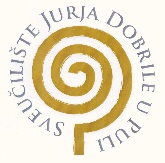 IZJAVA O AKADEMSKOJ ČESTITOSTIJa, dolje potpisani _________________________, kandidat za prvostupnika ekonomije/poslovne ekonomije, smjera _____________________ ovime izjavljujem da je ovaj Završni rad rezultat isključivo mojega vlastitog rada, da se temelji na mojim istraživanjima te da se oslanja na objavljenu literaturu kao što to pokazuju korištene bilješke i bibliografija. Izjavljujem da niti jedan dio Završnog rada nije napisan na nedozvoljen način, odnosno da je prepisan iz kojega necitiranog rada, te da ikoji dio rada krši bilo čija autorska prava. Izjavljujem, također, da nijedan dio rada nije iskorišten za koji drugi rad pri bilo kojoj drugoj visokoškolskoj, znanstvenoj ili radnoj ustanovi.                                                                                                                     Student______________________U Puli, _________, ________ godine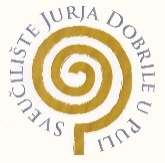 IZJAVAo korištenju autorskog djelaJa, _______________________________________ dajem odobrenje Sveučilištu Jurja Dobrileu Puli, kao nositelju prava iskorištavanja, da moj završni rad pod nazivom ______________________________________________________________________________________________________________________________________________________ koristi na način da gore navedeno autorsko djelo, kao cjeloviti tekst trajno objavi u javnoj internetskoj bazi Sveučilišne knjižnice Sveučilišta Jurja Dobrile u Puli te kopira u javnu internetsku bazu završnih radova Nacionalne i sveučilišne knjižnice (stavljanje na raspolaganje javnosti), sve u skladu s Zakonom o autorskom pravu i drugim srodnim pravima i dobrom akademskom praksom, a radi promicanja otvorenoga, slobodnoga pristupa znanstvenim informacijama.Za korištenje autorskog djela na gore navedeni način ne potražujem naknadu.U Puli, _______________ (datum)                                                                                                                           Potpis___________________Sveučilište Jurja Dobrile u PuliFakultet ekonomije i turizma«Dr. Mijo Mirković»IME  PREZIMENASLOV DIPLOMSKOG RADADiplomski radPula,  2016.Sveučilište Jurja Dobrile u PuliFakultet ekonomije i turizma«Dr. Mijo Mirković»IME  PREZIMENASLOV DIPLOMSKOG RADADiplomski radJMBAG: ……….., redoviti studentStudijski smjer:Predmet:Znanstveno područje:Znanstveno polje:Znanstvena grana:Mentor:Pula, prosinac 2016.IZJAVA O AKADEMSKOJ ČESTITOSTIJa, dolje potpisani _________________________, kandidat za magistra ekonomije/poslovne ekonomije ovime izjavljujem da je ovaj Diplomski rad rezultat isključivo mojega vlastitog rada, da se temelji na mojim istraživanjima te da se oslanja na objavljenu literaturu kao što to pokazuju korištene bilješke i bibliografija. Izjavljujem da niti jedan dio Diplomskog rada nije napisan na nedozvoljen način, odnosno da je prepisan iz kojega necitiranog rada, te da ikoji dio rada krši bilo čija autorska prava. Izjavljujem, također, da nijedan dio rada nije iskorišten za koji drugi rad pri bilo kojoj drugoj visokoškolskoj, znanstvenoj ili radnoj ustanovi.                                                                                                                     Student______________________U Puli, _________, ________ godineIZJAVAo korištenju autorskog djelaJa, _______________________________________ dajem odobrenje Sveučilištu Jurja Dobrileu Puli, kao nositelju prava iskorištavanja, da moj diplomski rad pod nazivom ______________________________________________________________________________________________________________________________________________________ koristi na način da gore navedeno autorsko djelo, kao cjeloviti tekst trajno objavi u javnoj internetskoj bazi Sveučilišne knjižnice Sveučilišta Jurja Dobrile u Puli te kopira u javnu internetsku bazu završnih radova Nacionalne i sveučilišne knjižnice (stavljanje na raspolaganje javnosti), sve u skladu s Zakonom o autorskom pravu i drugim srodnim pravima i dobrom akademskom praksom, a radi promicanja otvorenoga, slobodnoga pristupa znanstvenim informacijama.Za korištenje autorskog djela na gore navedeni način ne potražujem naknadu.U Puli, _______________ (datum)                                                                                                                           Potpis___________________Tablica 2. Harvard stil citiranja* Ako doslovno preuzimate tekst s neke stranice, onda je potrebno svugdje nakon godine navesti i broj stranice s koje je tekst preuzet. Npr. (Middleton i Hawkins, 1998., str. 200.)Izvor: Staffordshire University. Harvard Reference examples [Online] Dostupno na: http://www.staffs.ac.uk/assets/harvard_referencing_examples_tcm44-39847.pdf [Pristupljeno: 3. studenoga 2013.]Tablica 1. Chicago stil citiranjaTablica 1. Chicago stil citiranjaTablica 1. Chicago stil citiranjaTip publikacijePrimjer fusnotePrimjer reference u literaturiKnjiga- jedan autor1 S. Ratnagar, Trading Encounters: From the Euphrates to the Indus in the Bronze Age, New Delhi, Oxford University Press, 2004, str. 23.Ratnagar, S., Trading Encounters: From the Euphrates to the Indus in the Bronze Age, New Delhi, Oxford University Press, 2004.Knjiga- dva do tri autora1 A. Blackledge i A. Creese, Multilingualism: a Critical Perspective, London, Continuum, 2010, str. 10.  Blackledge, A. i A. Creese, Multilingualism: a Critical Perspective, London, Continuum, 2010.   Kjiga- 4 i više autora1 A. Kring, et al., Abnormal Psychology, 11. izdanje, Hoboken, NJ, John Wiley & Sons, 2010, str. 40. Kring, A. et al.,  Abnormal Psychology, 11. izdanje., Hoboken, NJ, John Wiley & Sons, 2010.  Knjiga- nepoznat autor1 The Cambridge Companion to Postmodernism, Cambridge, U.K., Cambridge University Press, 2004, str. 70.The Cambridge Companion to Postmodernism, Cambridge, U.K., Cambridge University Press, 2004.Knjiga- urednici1 J.M. Foley (ur.), A Companion To Ancient Epic, Oxford, Wiley-Blackwell, 2009, str. 25-30.Foley, J.M. (ur.), A Companion To Ancient Epic, Oxford, Wiley-Blackwell, 2009.Knjiga- autor - organizacija 1 Australian Bureau of Statistics, Queensland Office, The Economic Status of Migrants in Australia, Canberra, Australian Govt. Pub. Service, 1990, str. 320.Australian Bureau of Statistics, Queensland Office, The Economic Status of Migrants in Australia, Canberra, Australian Govt. Pub. Service, 1990.Poglavlje u knjizi1 J. Baker, „The Place of Science and Technology in the Wise Management of the Great Barrier Reef“, u E. Wolanski (ur.), Oceanographic Processes of Coral Reefs: Physical and Biological Links in the Great Barrier Reef, Boca Raton, CRC Press, 2001, str. 14-20.Baker, J., „The Place of Science and Technology in the Wise Management of the Great Barrier Reef“, u Wolanski, E. (ur.), Oceanographic Processes of Coral Reefs: Physical and Biological Links in the Great Barrier Reef, Boca Raton, CRC Press, 2001, str. 14-20.Knjiga- izdanje različito od prvog1 M.J. Sargent, P. Nilan, i G. Winter, The New Sociology for Australians, 4. izdanje, Melbourne, Longman Australia, 1997, str. 140.Sargent, M.J., P. Nilan i G. Winter, The New Sociology for Australians, 4. izdanje, Melbourne, Longman Australia, 1997.E-knjiga1 V. Koller, Metaphor and Gender in Business Media Discourse: A Critical Cognitive Study, New York, Palgrave Macmillan, 2004, str. 75-80, Dostupno na: E-Book Library, pristupljeno 23. rujna 2010.).Koller, V., Metaphor and Gender in Business Media Discourse: A Critical Cognitive Study, New York, Palgrave Macmillan, 2004, Dostupno na: E-Book Library, (pristupljeno 23. rujna 2010.).E-knjiga: poglavlje ili članak u uredničkoj knjizi1 D. Andrew, „Time Zones and Jetlag: the Flows and Phases of World Cinema“, u K. Newman (ur.), World Cinemas, Transnational Perspectives, New York, Routledge, 2009, str. 59-90, Dostupno na: E-Book Library, (pristupljeno 23. rujna 2010.).Andrew, D., „Time Zones and Jetlag: the Flows and Phases of World Cinema“, u K. Newman (ur.), World Cinemas, Transnational Perspectives, New York, Routledge, 2009, str. 59-90, Dostupno na: E-Book Library, (pristupljeno 23. rujna 2010.).Članak u časopisu- jedan autor (printano izdanje)1 S. Mintz, „Food Enigmas, Colonial and Postcolonial“, Gastronomica, vol. 10, no.1, 2010, str. 149.Mintz, S., “Food Enigmas, Colonial and Postcolonial“, Gastronomica, vol. 10, no. 1, 2010, str. 149-154.Članak u časopisu- dva do tri autora (printano izdanje)1 P. Addo i N. Besnier, „When Gifts Become Commodities: Pawnshops, Valuables, and Shame in Tonga and the Tongan Diaspora“, Journal of the Royal Anthropological Institute, vol. 14, no. 1, 2008, str. 39.Addo, P. i N. Besnier, „When Gifts Become Commodities: Pawnshops, Valuables, and Shame in Tonga and the Tongan Diaspora“, Journal of the Royal Anthropological Institute, vol. 14, no. 1, 2008, str. 39-59.Članak u časopisu- 4 i više autora (printano izdanje)1 M. Spencer et al., „Analyzing the Order of Items in Manuscripts of "the Canterbury Tales"„, Computers and the Humanities, vol. 37, no. 1, 2003, str. 97-109.Spencer, M. et al., „Analyzing the Order of Items in Manuscripts of "the Canterbury Tales"„, Computers and the Humanities, vol. 37, no. 1, 2003, str. 97-109.Članak u časopisu: elektronska baza1 K. Toffoletti, „How is Gender-based Violence Covered in the Sporting News? An Account of the Australian Football League Sex Scandal“, Women“s Studies International Forum, vol. 30, no. 5, 2007, str. 427. Dostupno na ProQuest, (pristupljeno 23. rujna 2010.).Toffoletti, K. „How is Gender-based Violence Covered in the Sporting News? An Account of the Australian Football League Sex Scandal“, Women“s Studies International Forum, vol. 30, no. 5, 2007, str. 427-438. Dostupno na ProQuest, (pristupljeno 23. rujna 2010.).Članak u časopisu: Website1 K.R. Moore, „Was Pythagoras Ever Really in Sparta?“, Rosetta, no. 6 Spring, 2009, http://www.rosetta.bham.ac.uk, (pristupljeno 23. rujna 2010.).Moore, K.R., „Was Pythagoras Ever Really in Sparta?“, Rosetta, no. 6 Spring, 2009, http://www.rosetta.bham.ac.uk, (pristupljeno 23. rujna 2010.).Članak u novinama (printano  izdanje)1 R. Boyd, „The City of Sordid Splendour“, Australian, 26. kolovoz 1964, str. 10.Boyd, R., „The City of Sordid Splendour“, Australian, 26. kolovoz 1964., str. 10.Članak u novinama- elektronsko izdanje1 K. Brooks, „No Surprise in Big Bro Demise,“ Courier-Mail, 16. srpnja 2008., Dostupno na Factiva, (pristupljeno 23. rujna 2010).Brooks, K., „No Surprise in Big Bro Demise,“ Courier-Mail, 16. srpnja 2008. 2008, Dostupno na Factiva, (pristupljeno 23. rujna 2010).Članak u novinama: Website1 S. Bredow, „Powder to the People“, Sydney Morning Herald, 7. lipnja 2008., http://www.smh.com.au/news/ski/powder-to-the-people/2008/06/04/1212258872379.html, (pristupljeno 23. rujna 2010.).Bredow, S., “Powder to the People“, Sydney Morning Herald, 7. lionja 2008., http://www.smh.com.au/news/ski/powder-to-the-people/2008/06/04/1212258872379.html, (pristupljeno 23. rujna 2010.).Website1 B. Dibble i B. Milech, Elizabeth Jolley Research Collection,[website], 2008, http://john.curtin.edu.au/jolley/index.html,  (pristupljeno 23. rujna 2010.).  Dibble, B. i B. Milech, Elizabeth Jolley Research Collection,[website], 2008, http://john.curtin.edu.au/jolley/index.html,  (pristupljeno 23. rujna 2010.). Blog1 E. Woodbury, „Manga Circulation in Japan“, Ooburoshiki, [web blog], 1 February 2010, http://eugenewoodbury.blogspot.com/2010/02/manga-circulation-in-japan.html, (pristupljeno 23. rujna 2010.).Woodbury, E., „Manga Circulation in Japan“, Ooburoshiki, [web blog], 1 February 2010, http://eugenewoodbury.blogspot.com/2010/02/manga-circulation-in-japan.html, (pristupljeno 23. rujna 2010.).Digitalne slike 1 R. Leighton, Surf Sirens, Manly Beach, New South Wales, 1938-46 [online fotografija], http://nla.gov.au/nla.pic-an14035743-4, (pristupljeno 23. rujna 2010.).Leighton, R., Surf Sirens, Manly Beach, New South Wales, 1938-46 [online fotografija], http://nla.gov.au/nla.pic-an14035743-4, (pristupljeno 23. rujna 2010.).Film 1 The Red Badge of Courage, dir. John Huston, USA, MGM, 1951, [videokazeta].The Red Badge of Courage, dir. Huston, J., USA, MGM, 1951, [videokazeta]. Web Video1 An Occasionally Accurate History of Australia: Part I, [online video], 2006, http://www.youtube.com/watch?v=IJjNsCVHc34, (pristupljeno 23. rujna 2010.).An Occasionally Accurate History of Australia: Part I, [online video], 2006, http://www.youtube.com/watch?v=IJjNsCVHc34, (pristupljeno 23. rujna 2010.).Podcast1 „Fungi and Mould“, The Health Report, [podcast], ABC Radio National,1999, http://www.abc.net.au/m/healthreport/stories/1999/48140.htm, (pristupljeno 23. rujna 2010.).„Fungi and Mould“, The Health Report, [podcast],  ABC Radio National, 1999, http://www.abc.net.au/m/healthreport/stories/1999/48140.htm, (pristupljeno 23. rujna 2010.).Conference Proceedings1 G. Kozicz, „Architecture of the Empty Shells of Nyar ma“, Discoveries in Western Tibet and the Western Himalayas: Essays on History, Literature, Archaeology and Art: PIATS 2003, Tibetan Studies, Proceedings of the Tenth Seminar of the International Association for Tibetan Studies. Oxford, Oxford University Press, 2006, str. 41-42.Kozicz, G., „Architecture of the Empty Shells of Nyar ma“, Discoveries in Western Tibet and the Western Himalayas: Essays on History, Literature, Archaeology and Art: PIATS 2003, Tibetan Studies, Proceedings of the Tenth Seminar of the International Association for Tibetan Studies. Oxford, Oxford University Press, 2006, str. 41-54.SituacijaNavođenje u tekstuNavođenje u popisu literatureKnjiga, jedan autor(Neville, 2010.)Neville (2010.) tvrdi da….NEVILLE, C. (2010.) The Complete Guide to Referencing and Avoiding Plagiarism.2nd edition. Maidenhead: Open University Press.Knjiga, dva autora(Middleton i Hawkins, 1998.)Kao što su naveli Middleton i Hawkins (1998.)…MIDDLETON, V. T. C. i HAWKINS, R. (1998.) Sustainable Tourism: A Marketing Perspective. Oxford: Butterworth-Heinemann. Knjiga, tri autora(Bradbury, Boyle i Morse, 2002.)Kao što su istaknuli Bradbury, Boyle i Morse (2002.)…BRADBURY, I., BOYLE, J. i MORSE, A. (2002.) Scientific Principles for Physical Geographers. Harlow: Prentice HallKnjiga, 4 ili više autora(Campbell et al., 2008.)To su posebno zastupali Campbell et al. (2008.)…CAMPBELL, N. A. et al . (2008.) Biology. 8th Ed. London: Pearson.Knjiga u slučaju urednika(Fontana-Giusti, 2008.)Kao što je rečeno u djelu Fontana-Giusti (2008.)….FONTANA-GIUSTI, G. (ur.) (2008.) Designing Cities for People: Social, Environmentaland Psychological Sustainability. London: Earthscan.Članak s konferencije(Fish, 2008.)Fish (2008.) je primjetio…FISH, J. (2008.) Managing changes in the workplace. Na Professional Managers Conference.Blackpool, 18.-20.2.2008. Blackpool: PubM. str. 42-45. Članak u tiskanome časopisu(Trefts i Blaksee, 2000.)Dokaz koji su podastrijeli Tefts i Blaksee (2000.)…TEFTS, K. i BLAKSEE, S. (2000.) Did you hear the one about Boolean operators?Incorporating comedy into library instruction. Reference Services Review. 28 (4). str. 369-378. Članak o online časopisu(Wilson, 1995.)Kao što je tvrdio Wilson (1995.)…WILSON, J. (1995.) Enter the cyberpunk librarian: future directions in cyberspace. LibraryReview. [Online] 44 (8). str.63-72. Dostupno na: http://www.emeraldinsight.com.[Pristupljeno: 30. siječnja 2012.] 